“Taş” 13 Ekim’de sinemalarda!“İki Dil Bir Bavul”, "Babamın Sesi" filmlerinin ödüllü yönetmeni Orhan Eskiköy’ün merakla beklenen son filmi “Taş”, 13 Ekim’de gösterime giriyor. Geçtiğimiz hafta Adana Film Festivali’nde En İyi Yardımcı Erkek Oyuncu Ödülü’nü kazanan, Ankara Film Festivali’nden de En İyi Görüntü Yönetmeni Ödülü’yle dönen “Taş”, çocukların bir anda ortadan kaybolduğu ıssız bir dağ köyünde geçen fantastik bir dram.“İki Dil Bir Bavul”, “Babamın Sesi”, “Başgan” filmlerinin ödüllü yönetmeni Orhan Eskiköy’ün senaryosunu yazıp yönettiği son filmi “Taş”, 13 Ekim’de gösterime giriyor. Türkiye’de ilk kez, İstanbul Film Festivali’nin Ulusal Altın Lale Yarışması’nda seyirci önüne çıkan “Taş”, geçtiğimiz hafta Adana Film Festivali’nden En İyi Yardımcı Erkek Oyuncu Ödülü’nü (Ahmet Varlı), Ankara Film Festivali’nden de En İyi Görüntü Ödülü’nü (Türksoy Gölebeyi) kazanmış, dünya prömiyerini yaptığı Karlovy Vary Uluslararası Film Festivali’nin ise East of The West bölümünde yarışmıştı. Orhan Eskiköy ve Armağan Lale’nin yapımcılığında gerçekleşen “Taş”, çocukların bir anda ortadan kaybolduğu ıssız bir dağ köyünde geçen ve 20 yıl sonra köye gelen bir gencin yarattığı gizemin peşine düşen fantastik bir dram.Çekimleri Çanakkale’de gerçekleşen ve 4 hafta süren “Taş”ın başrollerini ise; “Bir Zamanlar Anadolu’da”, “Küf”, “Yurt” filmlerinin yanı sıra “Öyle Bir Geçer Zaman Ki”, “Muhteşem Yüzyıl: Kösem” dizileriyle de tanıdığımız Muhammet Uzuner; “Tersine Dünya”, “Avcı”, “Zerre” filmlerinin ödüllü oyuncusu Jale Arıkan; “Çıplak Gerçek”, “Muhteşem Yüzyıl: Kösem” ve “Tatlı Küçük Yalancılar” gibi televizyon dizilerinden sonra ilk sinema filmiyle karşımıza çıkan Beste Kökdemir ile “Yerden Yüksek”, “Öyle Bir Geçer Zaman Ki”, “Yılanların Öcü” dizilerinin yetenekli oyuncusu Ahmet Varlı paylaşıyor.“Taş”ın fragmanını izlemek için: vimeo.com/202054117TAŞ / STONE Gösterim Tarihi: 13 Ekim 20172017, 90’, TürkiyeTürkçe / Siyah-Beyaz / Dolby DigitalDram, Fantastik, GizemDağıtım: Kurmaca FilmYapım: Perişan FilmYönetmen: Orhan EskiköySenaryo: Orhan EskiköyOyuncular: Muhammet Uzuner, Jale Arıkan, Beste Kökdemir, Ahmet Varlı, Saygın Soysal, Bülent Düzgünoğlu, Gonca Cilasun, Sinan Bengier, Hikmet Karagöz, Can Kolukısa, Ebru Nil AydınGörüntü Yönetmeni: Türksoy Gölebeyi Kurgu: Selda TaşkınSanat Yönetmeni: Veli KahramanSes: Mustafa BölükbaşıIşık Şefi: Hatip KarabudaRenk Düzenleme: Metin İçliSes Final Miksaj: Cenker KöktenYapımcı: Orhan Eskiköy, Armağan LaleYardımcı Yapımcı: Selim GüntürkünOrtak Yapımcı: Yavuz KaramanDünya Hakları: Perişan FilmKonu: Selim, Memur'dan kaçarken yaralı olarak bir eve sığınır. Bu evde yaşayan ailenin oğulları 20 yıldır kayıptır. Emete, evlerine gelen bu yabancının oğlu olduğuna inanır ve bakımını üstlenir. Kocası Ekber ve kızı Suna ise ona inanıp inanmamak arasında gidip gelirler. Selim'in kendi geçmişini hatırlamıyor olması da kimin neye neden inandığını yeniden sorgulamasına neden olacaktır.perisanfilm.comfacebook.com/TasFilmi instagram.com/tasfilmiSorularınız ve söyleşi talepleriniz için: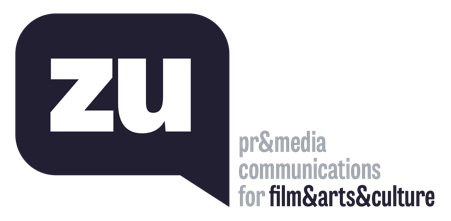 Uğur Yüksel – E: ugur@thisiszu.com T: 0 536 731 4216